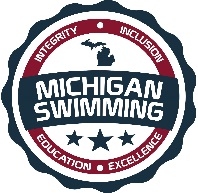 Integrity, Inclusion, Education, ExcellenceAutumn IMX Challenge Hosted By: Atlantis SwimmingNov. 4-6, 2016 Sanction - This meet is sanctioned by Michigan Swimming, Inc. (MS), as a timed final meet on behalf of USA Swimming (USA-S), Sanction Number MI1617016. In granting this sanction it is understood and agreed that USA Swimming shall be free from any liabilities or claims for damages arising by reason of injuries to anyone during the conduct of the event.  MS rules, safety, and warm up procedures will govern the meet as is fully set forth in these meet rules.Location - 	Birmingham-Seaholm High School 2436 W Lincoln St.Birmingham, MI 48009Times - Motels – 	Homewood Suites by Hilton-Troy 	1495 Equity Dr.Troy, MI 48084 	(248) 816-6500 -OR- Holiday Inn Express Detroit–Birmingham 		35270 Woodward Ave, Birmingham, MI 48009 	(248) 642-6200Facilities - Seaholm High School, is an 8 lane pool with a 25 yard course set with a bulkhead. Depth at start is 12 feet and 7 feet at turn. Permanent starting blocks and non-turbulent lane markers will be used. Colorado timing system with an 8 lane display will be used.  There is ample balcony seating for spectators. Lockers are available (provide your own lock).  Public phones will be available. The competition course has not been certified in accordance with 104.2.2C (4).Eligibility - The Autumn IMX Challenge is for all swimmers.  All swimmers must be currently registered with United States of America Swimming (USA-S). A swimmer's age on November 4, 2016 will determine his/her eligibility for a particular age group.Deck Registration - Unregistered swimmers must register on deck at this meet by turning in the athlete registration form and payment to the Meet Referee.  The cost of registering on deck is double the normal fee ($148.00 per swimmer for 2016-17 registration).Meet Format – All events are timed finals.  This meet is designed as an IMX Challenge:  All swimmers are encouraged to enter all of the events included in the USA Swimming IMXtreme Challenge, or IM Ready, for their respective age group as well as additional events.  11-12 Girls events are in the morning and the 11-12 Boys events are in the afternoon on Saturday and Sunday.  8 and Under swimmers may enter all events for the Atlantis Swimming IM Having Fun as well as additional events if they wish!  Entry Limits - Entries will be accepted on a first come first serve basis by date of email for electronic entries and date of receipt by the Administrative Official for hard copy entries until the Michigan Swimming Four (4) hour per session maximum time limit is met. As set forth in entry procedures below, (A) a hard copy of your club’s entry summary sheet, (B) a hard copy of your club’s signed release/waiver agreement (C) your club’s certification of entered athletes and (D) your club’s entry and entry fees must be received by the Entry Chair in a timely fashion prior to the start of the meet, or your swimmers will not be allowed to swim in the meet.  Entries received after the four (4) hour per session time limit has been met will be returned even if received before the entry deadline.Swimmers Without A Coach - Any swimmer entered in the meet, unaccompanied by a USA-S member coach, must be certified by a USA-S member coach as being proficient in performing a racing start or must start each race from within the water.  It is the responsibility of the swimmer or the swimmer’s legal guardian to ensure compliance with this requirement.Individual Entry Limits - Swimmers are limited to a maximum of two (2) individual events on Friday and four (4) individual events each day Saturday and Sunday.Electronic Entries - $5.00 per individual event.  Please include a $1.00 Michigan Swimming surcharge for each swimmer entered.  Make checks payable to:  Atlantis Swimming.Paper Entries - MS rules regarding non-electronic entries apply.  $6.00 per individual event.  There is a $1.00 additional charge per individual event paid if the entry is not submitted in Hy-Tek format.  The Michigan Swimming $1.00 general surcharge for each swimmer also applies to paper entries.  Paper entries may be submitted to the Administrative Official on a spreadsheet of your choice however the paper entry must be logically formatted and must contain all pertinent information to allow the Administrative Official to easily enter the swimmer(s) in the correct events with correct seed times.Entry Procedures - Entries may be submitted to the Administrative Official as of October 7th at 8:00am.  The Administrative Official must receive all entries no later than October 28th at 11:59pm. Entries must include correct swimmer name (as registered with USA/MS Swimming), age and USA number. You can import the order of events and event numbers from the Michigan Swimming website (http://www.miswim.org/).  All individual entries should be submitted via electronic mail to the Administrative Official at ao4swimming@gmail.com  All entries will be processed in order by email date code or mail date code.  Any entries submitted will be considered provisional until such time as the Administrative Official has received a hard copy of: (a) your club's entries (Team Manager Meet Entries Report), (b) a hard copy of your club's signed release/waiver agreement (c) your clubs signed certification of entered athletes and (d) your club's entry fees.   This must be received in a timely fashion prior to the start of the meet or your swimmers will not be allowed to swim in the meet. The complete Autumn IMX Challenge entry packet with entry forms is available on the Michigan Swimming Website at http://www.miswim.org/Refunds - Once a team or individual entry has been received and processed by the Administrative Official there are no refunds in full or in part unless the “over qualification exception” applies (see MS Rules).Entries - Your club's Entry, Entry Summary Sheet, Release/Waiver, Certification of Entered Athletes and Check should be sent via U.S. mail or nationally recognized overnight courier to:Jennifer Harmon, 4195 Peg Leg Court, Bloomfield Hills, MI  48302248/877-1462 jharmon1@hfhs.orgEntry Questions to Shawn Letwin at ao4swimming@gmail.comCheck In - Check in will be required. Check in will open 30 minutes prior to warm-up.  Failure to check in will cause the swimmer to be scratched from all events in that session. Check in will close 15 minutes after the start of warm up for each session. Check in sheets will be posted in the pool hallway outside of the women’s locker rooms.Scratch Rules - Prior to check in closing, a swimmer may scratch events at the Clerk of Course.  After check in closes, you must see the Meet Referee to scratch an event.   Marshaling - All events will be self-marshaled.  Heat sheets will be posted in conspicuous areas on deck and distributed to coaches as soon as possible.  All swimmers will be expected to find their heat and lane independently.Seeding - Seeding will be done after check in closes.  Swimmers who fail to check in for an event will be scratched from that event. All events are timed finals.  Other than the 500 yard freestyle and 400 IM events which will be seeded fastest to slowest (alternating genders women/men), all other events will be seeded slowest to fastest. The Meet Referee and Meet Director reserve the right to combine heats/genders in order to reduce the number of heats.Deck Entries/Time Trials - Deck Entries will be accepted at the Clerk of the Course, if time and space permit, at the discretion of the Meet Referee and Meet Director.  Deck entries must be received by the time Check-In closes for each session. Deck Entries are $7.50 per entry.  Deck entry is subject to the Michigan Swimming $1.00 general surcharge if they are not already entered in the meet.  For deck entries, registration status must be proven by providing a current USA Swimming membership card or a current print out of an athlete roster from the Club Portal, the Club Portal is located on the USA Swimming website. The athlete may also enter by showing their membership from USA Swimming’s DECK PASS on a smart phone.  Name, athlete ID and club affiliation should then be added to your database just as it appears on the card or list or the swimmer may compete unattached (UN) if they request to do so.  Time trials will not be offered.  Meet Programs/Admissions - Friday admission is $3.00 which includes heat sheet. Saturday & Sunday admission is $5.00 per session per day for those who are 12 & over.  Heat sheets on Saturday & Sunday will be offered at a cost of $2.00 per session.  Session heat sheets will be posted in a public viewing area for the duration of the meet.Scoring - Individual Scoring will occur via IMX scores (Power Points) for IM Xtreme events only.  Those scores will be based on participating in all IM Xtreme events in the following slates for each individual age: 8 y/o and Under, 9, 10, 11, 12, 13, 14, 15,16, 17, and 18 y/o.  (No event substitutions.) *8 and Under,*9, *10 Year Old Girls: Events #7, 15, 19, 35, 41 *8 and Under,*9, *10 Year Old Boys: Events #8, 16, 20, 36, 42 *11, *12 Year Old Girls: Events #1, 7, 15, 19, 35 *11, *12 Year Old Boys: Events #2, 22, 27, 49, 52 13-18 Year Old Girls: Events #1, 5, 24, 29, 45, 51 13-18 Year Old Boys: Events #2, 6, 25, 30, 46, 52  (Though no event substitutions will be allowed to make a meet IMX Score or qualify for awards, please feel free to enter events in addition to the IM Xtreme slate of events for the swimmer’s age.) No team scores will be kept.Awards – All swimmers will receive an IMX Challenge Meet bag tag.   High Point awards will be presented to the top eight finishers of each individual age, ages 8 and Under, 9, 10, 11, 12 girls and boys who compete in the IM Xtreme slate of events for their age. No awards for ages 13 and Over.  Note: Athletes must swim all IM Xtreme events listed for their age as noted below to be eligible for awards. Awards will not be mailed. *8 and Under, *9, *10 Year Old Girls: Events #7, 15, 19, 35, 41 *8 and Under, *9, *10 Year Old Boys: Events #8, 16, 20, 36, 42 *11, *12 Year Old Girls: Events #1, 7, 15, 19, 35 *11, *12 Year Old Boys: Events #2, 22, 27, 49, 52 *(No event substitutions will be allowed to make a meet IMX Score or qualify for *awards, but please feel free to enter events in addition to the IM Xtreme slate for the swimmer’s age.)Results - Complete Official meet results will be posted on the Michigan Swimming Website at http://www.miswim.org/ .  Unofficial results will be posted on Meet Mobile and also be available on flash drive (HY- Team Manager result file) upon request. Teams must provide their own flash drive.Concessions - Food and beverages will be available in the main hallway.  No food or beverage will be allowed on the deck of the pool, in the locker rooms or in the spectator areas. A hospitality area will be available for coaches and officials.Lost and Found - Articles may be turned in/picked up at Meet Operations Room. Articles not picked up by the end of the meet will be retained by the Meet Director or a representative for at least 14 days (any longer period shall be in the sole discretion of the Meet Director).Swimming Safety - Michigan Swimming warm up rules will be followed. To protect all swimmers during warm-ups, swimmers are required to enter the pool feet first at all times except when sprint lanes have been designated. No jumping or diving. The same rules will apply with respect to the warm-down pool and diving well. Penalties for violating these rules will be in the sole discretion of the Meet Referee which may include ejection from the meet.Deck Personnel/Locker Rooms/Credentialing - Only registered and current coaches, athletes, officials and meet personnel are allowed on the deck or in locker rooms. Access to the pool deck may only be granted to any other individual in the event of emergency through approval by the Meet Director or the Meet Referee.  The General Chair of MS and the Program Operations Vice-Chair of MS are authorized deck personnel at all MS meets.  Personal assistants/helpers of athletes with a disability shall be permitted when requested by an athlete with a disability or a coach of an athlete with a disability.Lists of registered coaches, certified officials and meet personnel will be placed outside the pool entry door.  Meet personnel will check the list of approved individuals and issue a credential to be displayed at all times during the meet.  This credential will include the host team Atlantis logo as well as the function of the individual being granted access to the pool deck (Coach, Official, Timer, or Meet Personnel).  In order to obtain a credential, Coaches and Officials must be current in all certifications through the final date of the meet. Meet personnel must return the credential at the conclusion of working each day and be reissued a credential daily.All access points to the pool deck and locker rooms will either be secured or staffed by a meet worker checking credentials throughout the duration of the meet.Swimmers with Disabilities - All swimmers are encouraged to participate. If any of your swimmers have special needs or requests please indicate them on the entry form and with the Clerk of Course and/or the Meet Referee during warm ups.General Info - Any errors or omissions in the program will be documented and signed by the Meet Referee and available for review at the Clerk of Course for Coaches review.  Information will also be covered at the Coaches’ Meeting.First Aid - Supplies will be kept in the Meet Operations Room.Facility Items –(A)	No smoking is allowed in the building or on the grounds of Seaholm High School.(B)	Pursuant to applicable Michigan law, no glass will be allowed on the deck of the pool or in the locker rooms.(C)	No bare feet allowed outside of the pool area. Swimmers need to have shoes to go into the hallway to awards or concessions.(D)   	 An Emergency Action Plan has been submitted by the Host Club to the Safety Chair and the Program Operations Chair of Michigan Swimming prior to sanction of this meet and is available for review and inspection at the Seaholm High School.	(E)	To comply with USA Swimming privacy and security policy, the use of audio or visual recording devices, including a cell phone, is not permitted in changing areas, rest rooms or locker rooms.(F)	Deck changing, in whole or in part, into or out of a swimsuit when wearing just one 		suit in an area other than a permanent or temporary locker room, bathroom, 		changing room or other space designated for changing purposes is prohibited..            Autumn IMX Challenge Events                                                              Sanction #: MI1617016IM Xtreme Slates:*8 and Under, *9, *10 Year Old Girls: Events #7, 15, 19, 35, 41 *8 and Under, *9, *10 Year Old Boys: Events #8, 16, 20, 36, 42 *11, *12 Year Old Girls: Events #1, 7, 15, 19, 35 *11, *12 Year Old Boys: Events #2, 22, 27, 49, 52 13-18 Year Old Girls: Events #1, 5, 24, 29, 45, 51 13-18 Year Old Boys: Events #2, 6, 25, 30, 46, 52  IM Ready Slates:8 and Under, 9, 10 Year Old Girls: Event #13, 17, 33, 39, 43 8 and Under, 9, 10 Year Old Boys: Events #14, 18, 34, 40, 44 11, 12 Year Old Girls: Events #3, 13, 33, 39, 43 11, 12 Year Old Boys: Events #4, 23, 28, 47, 50 13-18 Year Old Girls: Events #3, 21, 26, 48, 51 13-18 Year Old Boys: Events #4, 22, 27, 49, 52  “IM Having Fun” Slates:8 and Under Girls: Events #9, 11, 31, 37, 43 8 and Under Boys: Events #10, 12, 32, 38, 44 *Denotes High Point Award eligible slates of events RELEASE  WAIVERSanction Number: MI1617016Enclosed is a total of $__________ covering fees for all the above entries.  In consideration of acceptance of this entry I/We hereby, for ourselves, our heirs, administrators, and assigns, waive and release any and all claims against Atlantis (BBA) Swimming, Birmingham Seaholm High School, Michigan Swimming, Inc., and United States Swimming, Inc. for injuries and expenses incurred by Me/Us at or traveling to this swim meet.>>>>>>>>>>>>>>>>>>>>>>>>>>>>>>>>>>>>>>>>>>>>>>>>>>>>>>>>>In granting the sanction it is understood and agreed that USA Swimming and Michigan Swimming, Inc. shall be free from any liabilities or claims for damages arising by reason of injuries to anyone during the conduct of this event.Signature:  	Position:  	Street Address:  	City, State, Zip:  	E-mail:  	Coach Name:  	Coach Phone:  	Coach E-Mail:  	Club Name:  	Club Code:  	______________________________________________________________Certification of Registration StatusOf All Entered AthletesAutumn IMX Challenge Sanction Number: MI1617016Michigan Swimming Clubs must register and pay for the registration of all athletes that are contained in the electronic TM Entry File or any paper entries that are submitted to the Meet Host with the Office of Michigan Swimming prior to submitting the meet entry to the meet host.  Clubs from other LSCs must register and pay for the registration of their athletes with their respective LSC Membership Coordinator.A penalty fee of $100.00 per unregistered athlete will be levied against any Club found to have entered an athlete in a meet without first registering the athlete and paying for that registration with the Office of Michigan Swimming or their respective LSC Membership Coordinator.Submitting a meet entry without the athlete being registered and that registration paid for beforehand may also subject the Club to appropriate Board of Review sanctions.The authority for these actions is:UNITED STATES SWIMMING RULES  REGULATIONS 302.4 FALSE REGISTRATION – A host LSC may impose a fine of up to $100.00 per event against a member Coach or a member Club submitting a meet entry which indicates a swimmer is registered with USA Swimming when that swimmer or the listed Club is not properly registered.  The host LSC will be entitled to any fines imposed.>>>>>>>>>>>>>>>>>>>>>>>>>>>>>>>>>>>>>>>>>>>>>>>>>>>>>>>>>I certify that all athletes submitted with this meet entry are currently registered members of USA Swimming and that I am authorized by my Club to make this representation in my listed capacity.				By: ________________________________________					(Signature)				__________________________________________					(Printed Name of person signing above)Capacity: __________________________________				Club Name: _________________________________				Date: ______________________________________This form must be signed and returned with the entry or the entry will not be accepted.Meet Evaluation FormSanction Number: MI1617016Name of Meet: Autumn IMX Challenge Date of Meet: November 4-6, 2016Host of Meet: Atlantis (BBA) SwimmingPlace of Meet: Birmingham Seaholm High School, Birmingham, MIWho do you represent (circle)? 	Host Club		Visiting Club		UnattachedDescribe yourself (circle) 	Athlete	      Coach       Official       Meet Worker	  SpectatorPlease rate the overall quality of this meet: (Please write any comments or suggestions below or on the reverse side)									   Low			    High1.  Swimming pool (e.g., water quality, ventilation)		1	2	3	4	5_______________________________________________________________________________2.  Equipment (e.g., timing system, PA system): 			1	2	3	4	5_______________________________________________________________________________3.  Swimmer facilities (e.g., locker rooms, rest areas): 		1	2	3	4	5_______________________________________________________________________________4.  Spectator facilities (e.g., seating, rest rooms):			1	2	3	4	5_______________________________________________________________________________5.  Meet services (e.g., concessions, admissions, programs):	1	2	3	4	5_______________________________________________________________________________6.  Officiating								1	2	3	4	5_______________________________________________________________________________7.  Awards and award presentations: 				1	2	3	4	5_______________________________________________________________________________8.  Safety provisions: 						1	2	3	4	5_______________________________________________________________________________	9. Overall success of the meet: 					1	2	3	4	5______________________________________________________________________________10. Other (please specify): 						1	2	3	4	5______________________________________________________________________________Return this completed evaluation to a representative of the Meet Host.  Thank you.  Meet Host:  Copy all of these submitted Meet Evaluations to the current Program Operations Co Vice-Chair (Mike Cutler and Steve Shipps) and the Michigan Swimming Office (Dawn Gurley and John Loria) within 30 days.Session Warm Up Event Start Friday PM 4:30 pm 5:30 pm Saturday AM 7:30 am 8:30 am Saturday PM 	Immediately following the AM Session Not before 1:00 pm  Sunday AM 7:30 am 8:30 am Sunday PM Immediately following the AM Session  Not before 1:00 pm Meet Director - Jennifer Harmon at 248-877-1462  jharmon@hfhs.orgMeet Referee–Paul Jones at 248-310-3300  plus3@comcast.netSafety Marshal – Devis Deliallisi and Patrick McCourtAdministrative Official – Shawn Letwin at 734/717-5403  ao4swimming@gmail.comFriday 4:30 PM  Warm up  Start 5:30 PMFriday 4:30 PM  Warm up  Start 5:30 PMFriday 4:30 PM  Warm up  Start 5:30 PMFriday 4:30 PM  Warm up  Start 5:30 PMFriday 4:30 PM  Warm up  Start 5:30 PMGirls 1 Open 500 Free2BoysGirls 3 Open 200 Free4BoysGirls 5 Open 400 IM6BoysGirls Saturday 7:30 AM Warm  Up Start 8:30 AMSaturday 7:30 AM Warm  Up Start 8:30 AMSaturday 7:30 AM Warm  Up Start 8:30 AMBoysGirls 7 12 & U 100 BackBoysGirls 10 & U100 Back8BoysGirls 9 12 & U 50 FreeBoysGirls 10 & U 50 Free10BoysGirls 11 8 & U 25 Breast12BoysGirls 13 12 & U 50 FlyBoysGirls 10 & U 50 Fly14BoysGirls 15 12 & U 100 BreastBoysGirls 10 & U 100 Breast16BoysGirls 17 12& U 100 FreeBoysGirls 10 & U 100 Free18BoysGirls 19 12 & U 200 IMBoysGirls 10 & Under 200 IM20BoysSaturday PM-Warm  Up Immediately Following AM Session--Start Not before  1pmSaturday PM-Warm  Up Immediately Following AM Session--Start Not before  1pmSaturday PM-Warm  Up Immediately Following AM Session--Start Not before  1pmSaturday PM-Warm  Up Immediately Following AM Session--Start Not before  1pmSaturday PM-Warm  Up Immediately Following AM Session--Start Not before  1pmGirls21 Open 100 Back22 BoysGirls11-12 50 fly23 BoysGirls24 Open 200 Fly25 BoysGirls26 Open 100 Breast27 BoysGirls11-12 100 IM28 BoysGirls29 Open 200 Back30 BoysGirlsBoysGirlsSunday 7:30 AM Warm  Up Start 8:30 AMSunday 7:30 AM Warm  Up Start 8:30 AMSunday 7:30 AM Warm  Up Start 8:30 AMBoysGirls31 8 & U 25 Fly32 BoysGirls33 12 & U 50 BreastBoysGirls10 & U 50 Breast34 BoysGirls35 12 & U 100 FlyBoysGirls10 & U 100 Fly36 BoysGirls37 8 & U 25 Back38 BoysGirls39 12 & U 50 BackBoysGirls10 & U 50 Back40 BoysGirls41 10 & U 200 Free42 BoysGirls43 12 & U 100 IMBoysGirls10 & U 100 IM44 BoysSunday PM-Warm  Up Immediately Following AM Session--Start Not before  1pmSunday PM-Warm  Up Immediately Following AM Session--Start Not before  1pmSunday PM-Warm  Up Immediately Following AM Session--Start Not before  1pmSunday PM-Warm  Up Immediately Following AM Session--Start Not before  1pmSunday PM-Warm  Up Immediately Following AM Session--Start Not before  1pmGirls45 Open 200 Breast46 BoysGirls11-12 50 Breast47 BoysGirls48 Open 100 Fly49 BoysGirls11-12 50 Back50 BoysGirls51 Open 200 IM52 Boys